Nikorn Khamman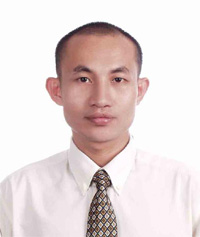 Gender: MaleBirth	 : December 26, 1972Age	 : 38 Address: 365/1559  Moo  2  Moobann Suanthon,	   Phutthabucha 47, Phutthabucha Rd.,	   Bangmod, ThungKru, Bangkok,  21140	   Tel. 02-870-5536       	   Mobile 081-413-1693	   Email: knikorn@hotmail.comPosition Interest:  Senior System analysisKnowledge Experiences ERP System (Production, Accounting, Sale, Service, HR).Java , AngularCollection for telecom business.Credit Management for telecom business.SDLC Document.SCM (for support Supply chain plan).CRM .Quality system.UNIX Server( Solaris, Linux, BSD).Windows NT, Windows 2000 Server, Windows 2003 Server.DNS Server, Active Directory, Web Server(IIS, Tomcat, Glassfish JBOSS, WebSphere).  Installing and configuring Router, Switch and Network equipment.Oracle DB, MSQL, MySQL, Informix,DB2Etc.Experiences2012– Present     IE Solutions Co.,Ltd. 	Programmer.Job Duties:- 	To develop a program to support clients of the company.- 	To support business requirements and assignments given by the company.2011–2012     Freelance. Programmer.Projects and Achievements:KTBLS Route Planning System, This System for managing  Transport  money to branch or client of Krung Thai bank (Work for AMP Company) Develop by JAVA, JBOSS, and DB2.Maintenance Remote Office and Remote Library (Office Automation System) for Krisadika.Etc.	2010 – 2011     Link Tech Wireledss Co.,Ltd. 	Project Manager , Senior Business System Analyst . Job Duties:Consult and design system for clients.To Manage transition andf transformation of application, tools, work processes.To identify risk and analyze detail requirements, software requirement specification to meet the requirement of customer.Estimate cost and prepare resource for projects.Coordinate customer and project team.To Prepare work schedule plan project and manage plan project.Setting and control  standard document for team .Tracking project status within schedule of project.To maintain applications and provide after go live support to the  users until transition to support team	2008 – 2010    Neo Innovation Service Co.,Ltd.  (Outsource work for DTAC) .	Senior System Analyst . 	Job Duties:To identify risk and analyze detail requirements, software requirement specifications to meet the requirement of DTAC’s projects.To design the data flow, conceptual data model, physical data model, and functional design document to meet the required SDLC document of DTAC process.To perform coding program based on the functional design.To provide training in the transition to operation stage as soon as possible.To Prepare the unit test cases for checking program specification.To control specification source code and checking program specifications from the programmers.To solve the incident or problem of the applications when they have occurred.Etc.  	Projects and Achievements:Credit limit management.Revise arrear process to daily arrear process for debtor collection.Set group for Tele customerAssign route of suspend data to user IVR.Revise invoice alert by SMS, IVR send  to customer.Budget control for control usage of customer.Revise credit limit process for debtor control business.Migrate server, move application to new server.Etc.	 2008 	JZ computer and consultant.	System Consultant and System Admin Support  Leader.	Job Duties:Design and Implement Infrastructure for clients.Supported and maintenance infrastructure for clients.Consult system for clients.Design and programming  system for client.Setting and configuring Router, Switch and Network equipment for client. Setting and configuring Servers for clients.Consulting Technical skill for support team.Auditing  and checking document IT for client sites.   	Projects and Achievements:Installing and implement network for clients.Implement system software for clients. To migrate Lotus note for clients.Setting and configuring Active Directory. Setting and configuring DNS Server for Window servers and Linux servers for clients.Setting and configuring Application and files server by Linux server .	2005 – 2008 	LG Electronics (Thailand) Co., Ltd.	Assistant Manager, Technical Leader I/T section.	Job Duties:Implement and manage Infrastructure.Develop Company’s website applications.Responsible company software and ERP system ( production management system, HR management system, Accounting system, Service system, Sale System ).Co-operate and support business process plan from Head Quarter.Handle and purchase I/T equipment and Accessories. Consulting  Technical skills for the infrastructure team.  	Projects and Achievements:Consolidate System from LG Mitr Electronics and LG Electronics Thailand.Implement network infrastructure to new plant and revise network all plant, sale and service branch.Install new server for support system: Metaframe Application server, Sun Solaris 8 for database server .and install web server by Sun Application server.Developed web application  I/T Infra Management system for support manage Infrastructure  by tools JSP and JavaScript  and Oracle database.Developed program for support CRM : CAC Biz Support system  by tools   PowerBuilder and Oracle Database.Develop and implement program BESS for support BOI and EEI in company by tools Oracle form.Developed local web LGETH Portal for support  LG Electronics (Thailand) and Developed HRMS Time Attendance web application for check attendance employee.Developed Serial Number control Product and CATV for Show Production by Power builder.Others : Implement and support new global system : PIMP (for register part in global system company ) GSCP (Global supply chain plan for support Supply chain plan),DQMS (support quality system) ,  etc,.2002 – 2005		LG Mitr Electronics Co., Ltd.Assistant Manager, System Administrator. 	Job Duties:Implement and manage network infrastructure.Managed database and application server for smoothly to uses system.Responsible company software module production management system.Developed  and Implement application for support company.Supported user for smoothly work.Project and Achievements:Implement network change to fiber optic and implement backbone switch.Implement  M system ( Prepare Server , Database and support team install program).Develop program for support ISO of company by web application and use tools PHP and oracle database.2000 – 2002 		LG Mitr Electronics Co.,Ltd.Senior  Programmer.Job Duties:Responsible company software module production management system.Responsible for backup policy follows up ISO.Responsible for managed and implemented  the server.Responsible for supporting the user to uses the computer smoothly.Contract and Co-operate with LGCNS from headquarter.Implemented network infrastructure.Project and Achievements:Implement network and Infrastructure in factory.Revise Application server for use mataframe citrix server.Implement M-System (ERP system) Version 5 for company.1995 – 2000	 Yeimsawat Trading Co., Ltd.Programmer.Job Duties:Developed Accounting system and Program provider.Implement and apply cashier and sales system .Modify and implement network infrastructureAfter sales service support I/T equipment and programmable.Training ,searching and new I/T products guidance through company. Key Skills  ComputerApplication Programming  J2EE, JSP, PHP, ASP, JavaScript , Java, HTML, Power Builder ,C, Visual C++, Visual basic, FoxPro, Assembly, Pascal, DelphiOperating System		UNIX 	:  Sun Solaris 8 , Linux , BSD		Windows :Windows 95 , Windows NT, Windows 2000, Windows XP, Windows 2003 server	Network 		Cisco router, Cisco Switch, Nortel Switch, 3Com switch, 
Broadband router, LAN/WAN  	Database 		Oracle, Informix, Microsoft SQL, MySQL, FoxPro	Other 		 Citrix Metaframe   Language 	English, ThaiEducation   1991 – 1995 	Bachelor’s degree of Computer science , Rajabhat Institute Uttaradit    :  GPA  3.02Course TrainingFundamentals of Solaris 8 (SA118)Solaris 8 System Administrator I (SA238)Solaris 8 System Administrator II (SA288)Solaris 8 TCP/IP Network Administration (SA-389)IT Infra Training for Overseas Staff (LGInfra from korea)Hobbies  Reading, Enjoy the musics , Enjoy the movies . 